РЕСПУБЛИКА КРЫМ                                                                          НИЖНЕГОРСКИЙ РАЙОН                                                                       АДМИНИСТРАЦИЯ ИЗОБИЛЬНЕНСКОГО СЕЛЬСКОГО ПОСЕЛЕНИЯПОСТАНОВЛЕНИЕ        «02» июня 2023г.                с. Изобильное                               № 78                      Об отмене Постановления Администрации Изобильненского сельского поселения № 23 от 15.03.2023 г. «Об утверждении административного регламента предоставления муниципальной услуги «Установление публичного сервитута в соответствии с Главой V.7. Земельного кодекса Российской Федерации» на территории муниципального образования Изобильненское сельское поселение Нижнегорского района Республики Крым»    В соответствии с Земельным кодексом Российской Федерации, Федеральным законом от 27.07.2010 № 210-ФЗ «Об организации предоставления государственных и муниципальных услуг», Федеральным законом от 06 октября 2003 года № 131-ФЗ «Об общих принципах организации местного самоуправления в Российской Федерации», Уставом муниципального образования  Изобильненское сельское поселение Нижнегорского района Республики Крым, рассмотрев экспертное заключение Министерства юстиции Республики Крым от 11.05.2023 № 17318/05/03-02/1, с целью приведения нормативно-правового акта в соответствие с действующим законодательством,  администрация Изобильненского сельского поселения Нижнегорского района Республики КрымПОСТАНОВЛЯЕТ:1. Постановление Администрации Изобильненского сельского поселения № 23 от 15.03.2023г. «Об утверждении административного регламента по предоставлению муниципальной   услуги    «Об    утверждении    административного    регламента предоставления муниципальной услуги «Установление публичного сервитута в соответствии с Главой V.7. Земельного кодекса Российской Федерации» на территории муниципального образования Изобильненское сельское поселение Нижнегорского района Республики Крым» отменить.2. Обнародовать настоящее постановление на информационном стенде Изобильненского сельского совета Нижнегорского района Республики Крым по адресу: Республика Крым, Нижнегорский район, с. Изобильное, пер. Центральный, 15  на сайте администрации Изобильненского сельского поселения izobilnoe-sp.ru3. Настоящее постановление вступает в силу после его официального опубликования (обнародования).4. Контроль за исполнением настоящего постановления оставляю за собой.ПредседательИзобильненского  сельского  совета – Глава  администрацииИзобильненского сельского  поселения                                                Л.Г.Назарова 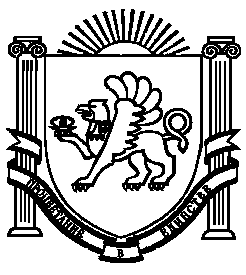 